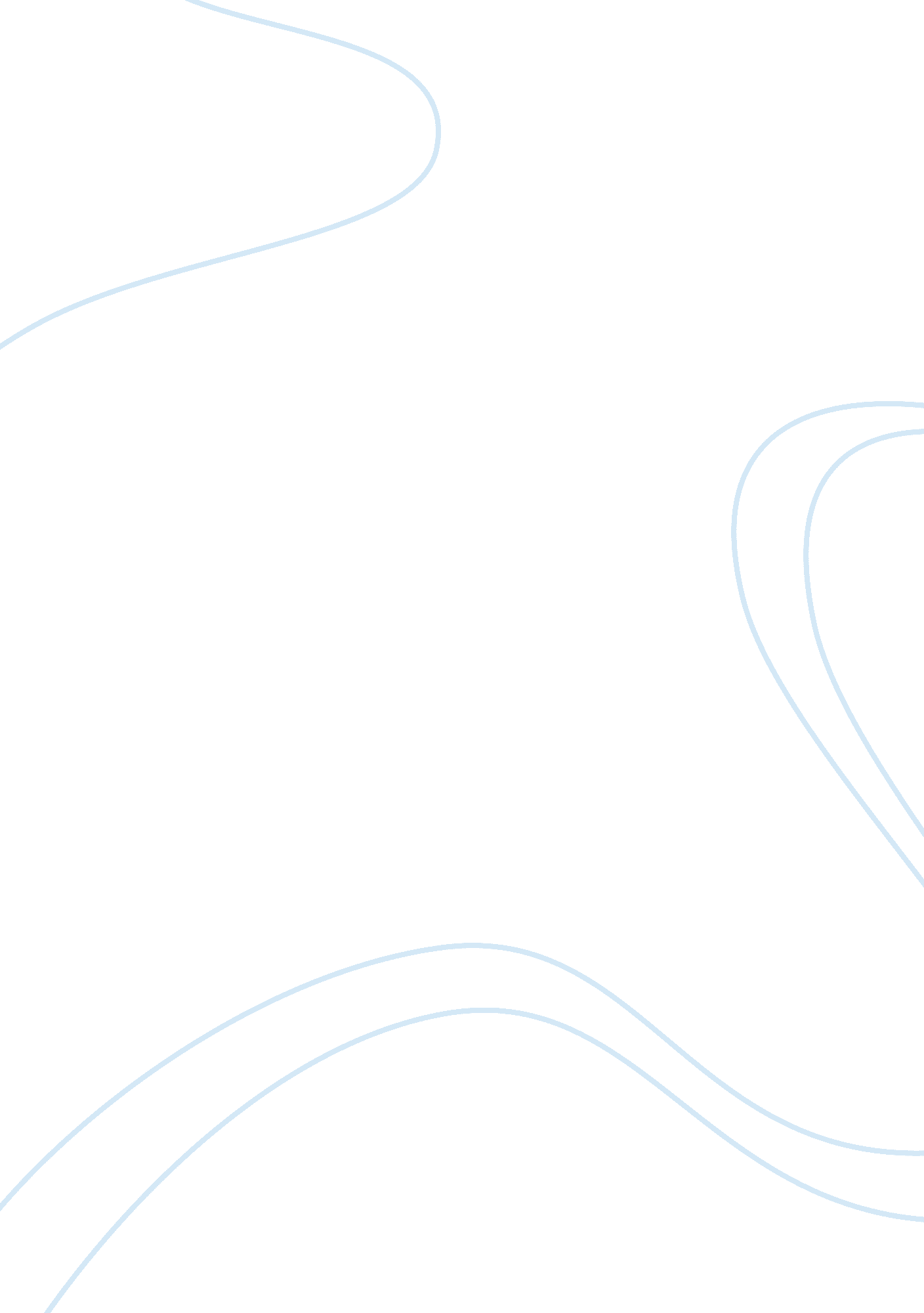 Study guide chapter 2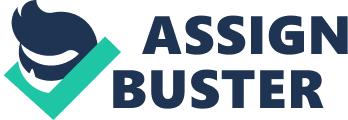 T/F? No single person or government agency controls or owns the Internet. True T/F? The W3C is responsible for maintaining all networks and content on the Internet. False. They set standards, but they do not control it. T/F? Users typically pay additional fees for mobile hot spot and tethering services. True. T/F? A gigabyte (GB) is the basic storage unit on a computer or mobile device and represents a single character. False. It represents one billion characters. T/F? Visitors to a dynamic webpage can customize some or all of the viewed content, such as desired stock quotes, weather, or ticket availability for flights. True. T/F? Browsers are usually not included by default with mobile devices and smartphones. False. How else would they advertise their own stuff? T/F? Mobile apps sometimes have fewer features than a web page. False. T/F? A subject directory is software that finds websites, webpages, images, videos, news, maps, and other information related to a specific topic. False. Search engine. T/F? One technique you can use to improve search results is to use specific nouns. True. T/F? The term " blogosphere" refers to the worldwide collection of blogs. True. T/F? Unregistered wiki users can review the content, as well as edit and add comments. False. T/F? Tethering is the process of transferring data in a continuous and even flow, which allows users to access and use a file while it is transmitting. False. That is Streaming. A _____ is any computer that provides services and connections to other computers on a network. Host _____ access takes place when a modem in a computer connects to the Internet via a standard telephone line that transmits data and information using an analog signal. Dial-up A _____ is a sequence of numbers that uniquely identifies the location of each computer or device connected to the Internet. IP address You register a domain name through ______, which is an organization that sells and manages domain names. A registrar One way to protect your identity while browsing is to use a _____, which is another computer that screens all your incoming and outgoing messages. Phishing filter _______ is a set of rules that defines how webpages transfer on the Internet. Hypertext Transfer Protocol (http) A _____ website contains factual information, such as libraries, encyclopedias, dictionaries, directories, and guides and other types of reference. Informational A _____ consists of a number sign (#) followed by a keyword, describes as categorizes a Tweet. Hastag What is a text-base name that corresponds to the IP address of a server that hosts a website? Domain Name What is a program that extends the capability of a browser? Plug-In What is harassment, often involving teens and preteens, using technology. Cyberbullying What are websites and tools that foster communications and/or interactions among users, including online social networks, media sharing sites, blogs, and microblogs, wikis, podcasts, and online gaming? Social Media What is a technique that transforms a smartphone or Internet-capable tablet into a portable communication device that shares its internet access with other computers and devices wirelessly. Tethering What is a real time typed conversation that takes place on a computer or mobile device with many other online users? Chat What is a computer that delivers requested webpages to your computer or mobile device? Web Server What is a method of pulling content that has changed on a website? Web Feed What is a term used to refer to the major carriers of a network traffic? Internet Backbone What is a webpage's unique addressURL What is a cybersquatter? What is the goal of the Anticybersquatting Consumer Protection Act? Cyber squatters are people who buy and register that unused or lapsed domain names so that they can profit from selling them. 
The ACPA's goal is to protect trademark owners from being forced to pay cybersquatters for a domain name that includes their trademark. Define phishing. What are some safe browsing techniques? Phishing: a scam in which a perpetrator attempts to obtain your personal or financial information. 
Some safe browsing techniques are to use a phishing filter, which warns or blocks bad websites. 
Enable a pop-up blocker. 
Browse anonymously. 
Clear your browsing history. 
Verify that the website is safe before you click on it. What are some different types of websites? Search engines, online social networks, informational, media sharing and bookmarking, news, weather, sports, mass media, educational, business, governmental, organizational, blogs wikis, health and science, environment, and portals. List some ways to shop safely online? Read customer reviews, look for seals of approval, create a strong password and password questions, check website details, beware of requests of supply further information. What's the difference between e-commerce and m-commerce? What are the three types of e-commerce? E-commerce: Electronic commerce. 
1. Business-to-consumer (B2C) 2. Consumer-to-consumer (C2C) 3. Business to business (B2B) 
M-commerce: Mobile commerce. What are the steps in web publishing? 1. Plan the website. 
2. Design the website. 
3. Create the website. 
4. Host the website 
5. Maintain the website. Define: Blog, BloggerA blog is short for webblog, which is an informal website consisting of time-stamped articles or posts in a diary or journal format. A blogger is author of the blog. Define: FTPFile Transfer Protocol is an internet standard that permits file uploading and downloading to and from other computers on the Internet. Define: Chat, ChatroomChat: a real-time typed conversation that takes place on a computer or mobile device with other online users. 
Chat room: a website that permits users to chat with others who are online at the same time. Define: Discussion ForumAlso known as a message board, is an online area which users have written discussions about a particular subject. Define: Email, Email ProgramEmail: short for electronic mail, the transmission fo messages and files via a computer network. 
Email Program: use one to create, send and retrieve, forward, etc. emails. Define: PortalA website that offers a variety of Internet services from a single convenient location. Define: StreamingThe process of transferring data in a continuous and even flow, which allows users to access and use a file while it is transmitting. Define: User NameA unique combination of characters, such as letters or numbers, that identifies a specific user. Define: Virtual Reality (VR)The use of computers to simulate a real or imagined environment that appears as a three dimensional space. Define: voIPvoice over IP, enables users to speak to other uses via their Internet connection. ONSTUDY GUIDE CHAPTER 2 SPECIFICALLY FOR YOUFOR ONLY$13. 90/PAGEOrder NowTags: Smartphone 